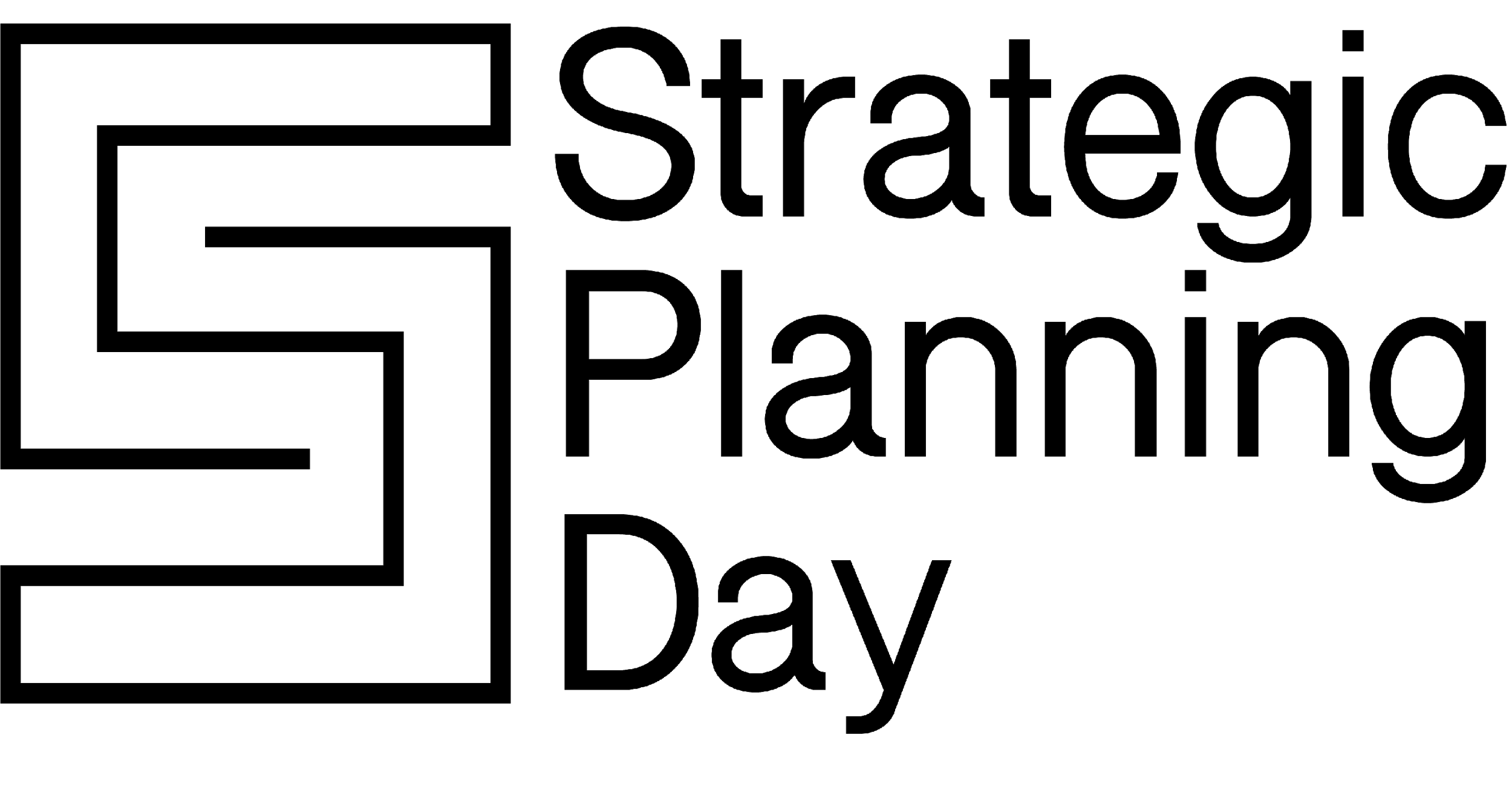 Strategic Planning Day Q2 2020Session #2 Financial Projections What were your results in Q1 What was your projected revenue for Q1 2020 = _______________
What was your actual revenue for Q1 2020 = _______________
What is the gap between projected and actual = _______________ 
What was the revenue per product/services (if you have more than one revenue streams) in Q1 Product / Service #1 = _______________Product / Service #2 = _______________Product / Service #3 = _______________
 How many clients did you have in Q1  = _______________
What was the average revenue per client in Q1  = _______________
*If you have the information on your revenue of Q1 in 2019, it is interesting to see the evolution in % of growth B. What are your Revenue Goals for 2020 
What were my 2020 Revenue Goal in January 2020 = ____________

Do I need to readjust this number based on the new situation = ____
Is my Q1 Revenue matching 25% of my 2020 revenue goals?= ____If yes = ____If no, what percentage = ____ What is the revenue I can expect in Q2? If your business is directly touched by the crisis = _______If your business is NOT directly touched by the crisis = _______
Evaluate a potential number of clients = ________Multiply by the average revenue per client = ________5. What is the revenue you will need in Q3 and Q4 to reach your New Revenue Goal Q3 = _________Q4 = _________*If you have information on 2019 revenues per Quarter it could be interesting to check the projections according to those numbers C. What do I need to prepare in my in order to be reach my Revenue Goals:Offering = ___________________________
Strategy= ___________________________
Systems= ___________________________
Hiring= ___________________________
Marketing= ___________________________ D. What do I need to invest to get this revenue?
Marketing = ___________________________
Advertising = ___________________________
 Outsourcing = ___________________________
 Team members = ___________________________
Tools = ___________________________
Experts = ___________________________
Others = ___________________________
You need to calculate the investment needed to reach this level of revenueE. Where do I need to invest my Marketing efforts Returning clients = ___________________________
Sales Process = ___________________________
Lead Nurturing = ___________________________
Social Media = ___________________________
Lead Generation = ___________________________
Others = ___________________________ 